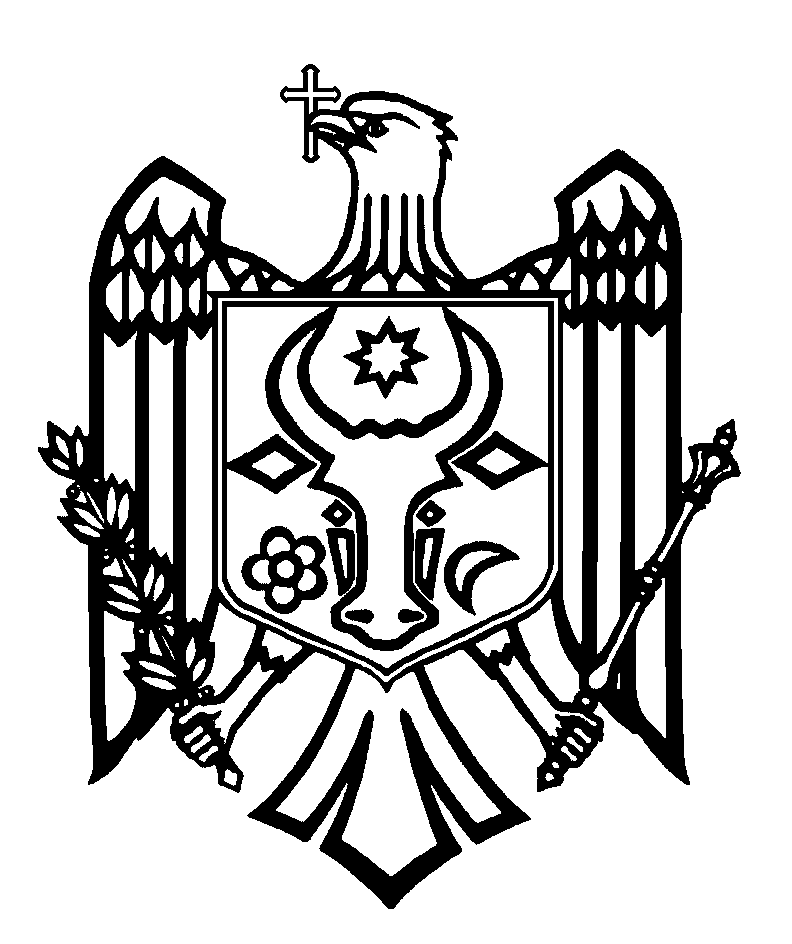 CURTEA DE CONTURI A REPUBLICII MOLDOVAH O T Ă R Â R E A nr.14din 11 aprilie 2024cu privire la Raportul de audit al performanţei privind utilizarea mijloacelor financiare 
în cadrul Proiectului „Livada Moldovei”Curtea de Conturi, cu participarea dnei Alexandra Șian, secretară de stat a Ministerului Agriculturii și Industriei Alimentare; dnei Maria Stratulea, șefă interimară a Direcției administrativ-financiare a Ministerului Agriculturii și Industriei Alimentare; dlui Vasilii Dogotari, șef interimar al Direcției Juridice a Ministerului Agriculturii și Industriei Alimentare;  dnei Tatiana Fondos, șefă a Direcției monitorizare și control a Cancelariei de Stat; dnei Lilia Taban, șefa Direcției finanțele în economie din cadrul Direcției generale politici bugetare sectoriale a Ministerului Finanțelor; dlui Alexandru Lungu, șef al Direcției politici salariale a Ministerului Finanțelor; dlui Iurie Brumărel, director executiv al Instituției Publice „Unitatea Consolidată pentru Implementarea și Monitorizarea Programului de Restructurare a Sectorului Vitivinicol”; dnei Raisa Cantemir, directoare a Instituției Publice „Oficiul de Gestionare a Programelor de Asistență Externă”, precum și a altor persoane cu funcții de răspundere, în cadrul ședinței video, călăuzindu-se de art. 3 alin.(1), art.5 alin.(1) lit.a) și art.31 alin.(1) lit.b) din Legea privind organizarea și funcționarea Curții de Conturi a Republicii Moldova, a examinat Raportul de audit al performanței privind utilizarea mijloacelor financiare în cadrul Proiectului „Livada Moldovei”.Misiunea de audit public extern a fost realizată în conformitate cu Programele activității de audit ale Curții de Conturi pe anii 2023 și, respectiv, 2024, având drept scop de a prezenta o analiză amplă și obiectivă a modului cum au fost valorificate resursele financiare alocate pentru implementarea Proiectului „Livada Moldovei”, de a identifica zonele cu risc înalt de ineficiență și ineficacitate în activitatea instituțiilor publice responsabile, precum și de a aduce o valoare adăugată domeniului auditat prin oferirea unor recomandări pertinente menite să îmbunătățească procesele și activitățile operaționale ale entităților auditate.Auditul public extern a fost planificat și s-a desfășurat în conformitate cu Standardele Internaționale ale Instituțiilor Supreme de Audit aplicate de Curtea de Conturi, în special, ISSAI 100, ISSAI 300 și ISSAI 3000.  Examinând Raportul de audit, Curtea de ConturiA CONSTATAT:în anul 2014, ca urmare a încheierii Contractului de finanțare cu Banca Europeană de Investiții, Guvernul Republicii Moldova a inițiat Proiectul „Livada Moldovei” cu scopul de a asigura dezvoltarea și consolidarea lanțului valoric horticol al Republicii Moldova, prin sporirea gradului de ocupare a forței de muncă, creșterea rentabilității activităților agricole, îmbunătățirea calității produselor horticole proaspete și procesate, diversificarea producției pentru consumul populației, precum și impulsionarea activității de cercetare și inovare în domeniul horticol.Proiectul „Livada Moldovei” este conceput ca o linie de creditare în care Guvernul Republicii Moldova contractează un împrumut de stat de la Banca Europeană de Investiții, în sumă maximă de 120,0 mil. euro, pentru recreditarea, în condiții avantajoase, a persoanelor juridice publice și private care implementează proiecte investiționale în domeniul horticol, conform cerințelor aprobate de Banca Europeană de Investiții.Proiectul „Livada Moldovei” a fost lansat oficial la 27 mai 2016 și inițial urma să se finalizeze la 31 ianuarie 2023. Ulterior însă, în temeiul deciziilor Parlamentului Republicii Moldova cu privire la ratificarea amendamentelor la Contractul de finanțare, termenul limită de implementare a Proiectului a fost prelungit până la 31 ianuarie 2027.Pe parcursul anilor 2016-2023, în cadrul Proiectului „Livada Moldovei” au fost finanțate 514 subproiecte investiționale în sumă totală de 197,5 mil. euro, din care valoarea creditului Băncii Europene de Investiții constituie 90,4 mil. euro, sau 75,3% din soldul disponibil al creditului Băncii Europene de Investiții.Investițiile efectuate în cadrul Proiectului au avut un impact pozitiv și au contribuit la atingerea obiectivului general al acestuia, prin extinderea pepinierelor pentru producerea materialului săditor autohton, tehnologizarea și mecanizarea proceselor de producere primară a producției horticole, dotarea cu sisteme de irigare și antigrindină, dezvoltarea infrastructurii post-recoltare, renovarea și asigurarea bazei didactico-materiale necesare pentru pregătirea profesională a specialiștilor în domeniul horticol și vitivinicol.Pe lângă beneficiile Proiectului „Livada Moldovei” aduse sectorului agricol autohton, echipa misiunii de audit a constatat deficiențe sistemice privind reglementarea și consecvența aplicării cadrului normativ, admise în cadrul procesului de organizare și realizare a Proiectului.Astfel, rezultatele misiunii de audit relevă că acțiunile întreprinse de Ministerul Agriculturii și Industriei Alimentare și Unitatea de implementare în vederea asigurării unui management adecvat al Proiectului „Livada Moldovei” au fost, în unele aspecte, deficitare și neconforme, fiind admise carențe privind legalitatea proceselor și activităților desfășurate. Problematicile și deficiențele constatate de către audit au determinat întârzieri considerabile în realizarea activităților planificate, generând nevalorificarea în termen a mijloacelor financiare acordate de către Banca Europeană de Investiții și suportarea unor costuri suplimentare.Implementarea deficitară a Proiectului a influențat negativ inclusiv rezultatele beneficiarilor finali prin majorarea costurilor de deservire a împrumuturilor contractate și a prețurilor la achizițiile de bunuri, lucrări și servicii din cadrul investițiilor realizate.Totodată, auditul a stabilit că în vederea menținerii atractivității Proiectului și stimulării în continuare a investițiilor în sectorul horticol, statul a contribuit indirect în cadrul Proiectului cu alte 596,9 mil. lei, inclusiv prin acordarea facilităților fiscale și vamale pentru importul și/sau livrarea pe teritoriul țării a mărfurilor și serviciilor destinate Proiectului în sumă de 138,7 mil. lei, subvenționarea investițiilor efectuate – 412,8 mil. lei, subvenționarea dobânzilor achitate conform contractelor de credit încheiate – 45,4 mil. lei și, respectiv, scutirea de TVA pentru livrările de bunuri și servicii din cadrul Proiectului, care nu a putut fi cuantificată de către audit.   Reieșind din cele expuse, în temeiul art.14 alin.(2), art.15 lit.d) și art.37 alin.(2) din Legea nr.260 din 07.12.2017, Curtea de ConturiHOTĂRĂȘTE:1. Se aprobă Raportul de audit al performanței privind utilizarea mijloacelor financiare în cadrul Proiectului „Livada Moldovei”, anexat la prezenta Hotărâre.2. Prezenta Hotărâre și Raportul de audit se remit:2.1. Parlamentului Republicii Moldova, pentru informare și examinare, după caz, în cadrul Comisiei parlamentare de control al finanțelor publice;2.2. Președintei Republicii Moldova, pentru informare;2.3. Guvernului Republicii Moldova, pentru informare și luare de atitudine în vederea monitorizării asigurării implementării recomandărilor de audit;2.4. Ministerului Finanțelor, pentru informare și asigurarea excluderii pe viitor a interpretărilor sau abordărilor echivoce privind modul de ținere a evidenței contabile de către  Instituția Publică „Unitatea Consolidată pentru Implementarea și Monitorizarea Programului de Restructurare a Sectorului Vitivinicol”;2.5. Ministerului Agriculturii și Industriei Alimentare, pentru informare și implementarea recomandărilor din Raportul de audit;2.6. Instituției Publice „Unitatea Consolidată pentru Implementarea și Monitorizarea Programului de Restructurare a Sectorului Vitivinicol”, pentru informare și implementarea recomandărilor din Raportul de audit;2.7. Procuraturii Generale a Republicii Moldova, pentru informare referitor la constatările expuse în Raportul de audit, în special constatările din subpunctul 4.1.2.2. al Raportului de audit.3. Prezenta Hotărâre intră în vigoare din data publicării în Monitorul Oficial al Republicii Moldova și poate fi contestată cu o cerere prealabilă la autoritatea emitentă în termen de 30 de zile de la data publicării. În ordine de contencios administrativ, Hotărârea poate fi contestată la Judecătoria Chișinău, sediul Râșcani (MD-2068, mun. Chișinău, str. Kiev nr.3), în termen de 30 de zile din data comunicării răspunsului cu privire la cererea prealabilă sau din data expirării termenului prevăzut pentru soluționarea acesteia.4. Curtea de Conturi va fi informată trimestrial, în termen de 6 luni din data intrării în vigoare a prezentei Hotărâri, despre acțiunile întreprinse pentru executarea subpunctelor 2.5 și 2.6. din prezenta Hotărâre. 5. Hotărârea și Raportul de audit al performanței privind utilizarea mijloacelor financiare în cadrul Proiectului „Livada Moldovei” se plasează pe site-ul oficial al Curții de Conturi (https://www.ccrm.md/ro/decisions).Tatiana ȘEVCIUC,Președintă